OBEC KNĚŽIČKY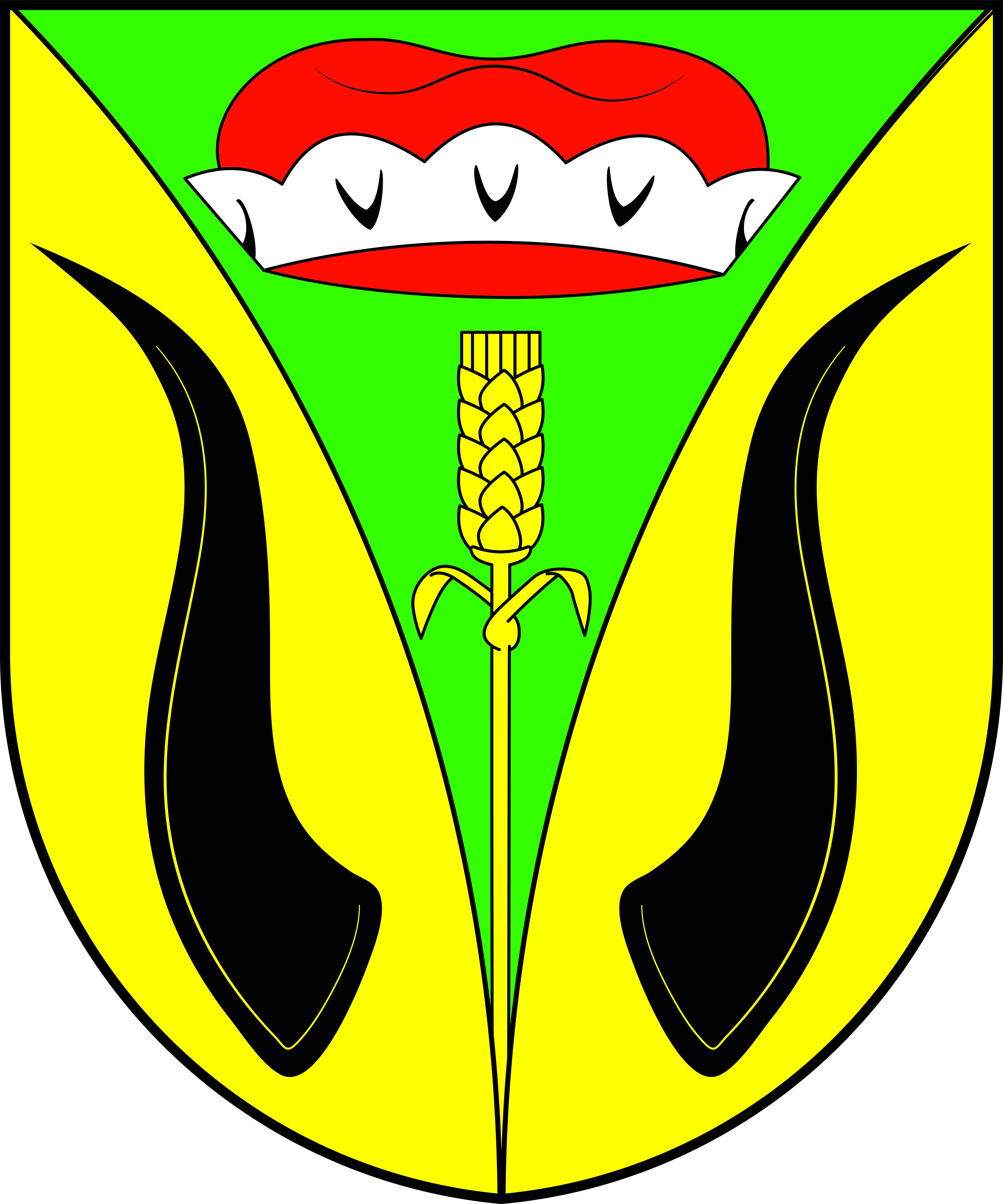  Kněžičky 90, 289 08 BěruniceTel. 325650044, mobil starosta: 725985656e-mail: ou@knezicky.czIČO: 49534904Volby za zastupitelstev obcíkonané dne 23. a 24. září 2022VOLEBNÍ OBVOD KNĚŽIČKYObec Kněžičky tvoří jeden volební obvod.Počet členů zastupitelstva: 9Počet potřebných podpisů na peticích :Pro nezávislého kandidáta – 10Pro sdružení nezávislých kandidátů - 13 Miloslav Říha  starosta obce Kněžičky